Jeux Sans Frontières (21 ou 28 avril 2015)Enquête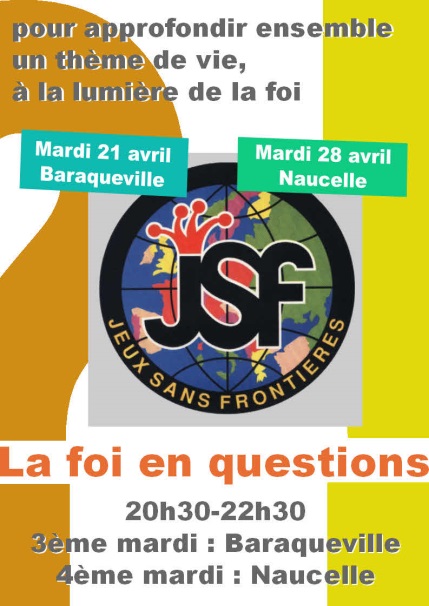 (1) Quelles sont les frontières que vous souhaiteriez repousser dans votre vie ?Recherche(2) L'accueil des étrangers fait partie des œuvres de miséricorde. Quels sont les critères pour accomplir le plus justement cette œuvre personnellement et collectivement ?(3) Comment affirmer notre identité et nous ouvrir aux autres, en acceptant d'en être modifié ?(4) Comment comprenons-nous ces extraits bibliques ?Jésus se retira dans la région de Tyr et de Sidon. Voici qu’une Cananéenne, venue de ces territoires, disait en criant : « Prends pitié de moi, Seigneur, fils de David ! Ma fille est tourmentée par un démon. » Mais il ne lui répondit pas un mot. Les disciples s’approchèrent pour lui demander : « Renvoie-la, car elle nous poursuit de ses cris ! » Jésus répondit : « Je n’ai été envoyé qu’aux brebis perdues de la maison d’Israël. » Mais elle vint se prosterner devant lui en disant : « Seigneur, viens à mon secours ! » Il répondit : « Il n’est pas bien de prendre le pain des enfants et de le jeter aux petits chiens. » Elle reprit : « Oui, Seigneur ; mais justement, les petits chiens mangent les miettes qui tombent de la table de leurs maîtres. » Jésus répondit : « Femme, grande est ta foi, que tout se passe pour toi comme tu le veux ! » Et, à l’heure même, sa fille fut guérie. (Mt 15,21-28)Tous, dans le Christ Jésus, vous êtes fils de Dieu par la foi. En effet, vous tous que le baptême a unis au Christ, vous avez revêtu le Christ ; il n’y a plus ni juif ni grec, il n’y a plus ni esclave ni homme libre, il n’y a plus l’homme et la femme, car tous, vous ne faites plus qu’un dans le Christ Jésus. (Ga 3,26-27)Quand le Fils de l’homme viendra dans sa gloire, et tous les anges avec lui, alors il siégera sur son trône de gloire. (…) Alors le Roi dira à ceux qui seront à sa droite : “Venez, les bénis de mon Père, recevez en héritage le Royaume préparé pour vous depuis la fondation du monde. Car j’avais faim, et vous m’avez donné à manger ; j’avais soif, et vous m’avez donné à boire ; j’étais un étranger, et vous m’avez accueilli ; j’étais nu, et vous m’avez habillé ; j’étais malade, et vous m’avez visité ; j’étais en prison, et vous êtes venus jusqu’à moi !” Alors les justes lui répondront : “Seigneur, quand est-ce que nous t’avons vu… ? tu avais donc faim, et nous t’avons nourri ? tu avais soif, et nous t’avons donné à boire ? tu étais un étranger, et nous t’avons accueilli ? tu étais nu, et nous t’avons habillé ? tu étais malade ou en prison… Quand sommes-nous venus jusqu’à toi ? Et le Roi leur répondra : “Amen, je vous le dis : chaque fois que vous l’avez fait à l’un de ces plus petits de mes frères, c’est à moi que vous l’avez fait. (Mt 25,34-40)